EXECUTIVE OFFICER REPORT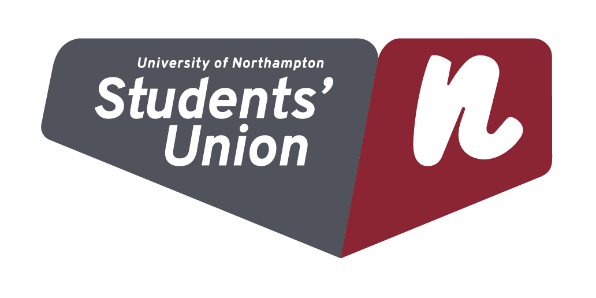 Report InformationReportingManifesto PledgesWhat have you done in this reporting period (between the last Council meeting and now) to get you closer to achieving your manifesto pledges?MandatesWhat have you done in this reporting period (between the last Council meeting and now) to get you closer to completing your mandates?Other ItemsPlease highlight any other notable actions since the last Council meeting.DeclarationsPlease highlight any gifts or benefits received as part of your role in the reporting period.MeetingsPlease list all meetings you have attended in your capacity as a student representative during the reporting period. In the update section, please focus on the issues discussed and how you represented student views in that meeting.TimesheetPlease list your work hours during the reporting period and your main work location for that day.Officer Role:Research Student Officer Officer Name:Anthony Stepniak Date of Meeting:15/10/2020Date of Previous Student Council:DD/MM/YYYYSummary Please provide a summary commentary of work completed during the reporting period in this section.‘Since starting my second term in office as PGR Officer, it has been an exciting, but challenging time. I have been mainly working to support the new PT VP PGR Ahmed, on the relocation of PGR students from the first floor of senate to the 4th floor and ensuring that the new space is socially distant and a space which responds to PGR student voice. This has included some hurdles which we are still working through with Estate and Campus Services, but progress is being made and PGR’s moved in on the 29th of September. With the inherent nature of PGR students working across a variety of locations, timelines and stages – I set-up a weekly and then fortnightly online drop-in from March onwards for PGR’s to come with queries, concerns or simply have a chat. The online drop-in’s provided a virtual way for out PGR community to stay connected during what has been an uncertain summer. Alongside this, I am currently working on re-launching a number of the PGR awards, funds and portfolio of opportunities which I created over the last two years, in a manner adaptable to our new working schedules and environments. The main one here being REEF the Research Environment Enhancement Fund with its new theme of Resilience and Recovery. Finally, I have been working on preparing PGR induction which runs from the 19th until the 21st of October and, along with Ahmed, putting together some virtual and f2f welcome sessions. Manifesto PointProgress Since Last MeetingRAG RatingTo sustain and enhance the Research Student Workspace in accordance with the student voice of the PGR Community.New space confirmed, designed, move into, and being adapted as we go along and of course, for social distancing. 
Following the approval of a PGR Teaching policy, work on the implementation of this policy across the universityMeeting needed to be arranged with Deanery for how this can work. COVID-19 and changes to Learning and Teaching has impacted upon the original roll-out of this. 
Build on initiatives such as the Research Environment Enhancement Fund and Changemaker Researcher of the Year award to continue designing a portfolio for Research Student recognition and funding opportunities.REEF is running from early next year and still on track. Funding has had to come from another source than last year and I am finalising that at the moment. MandateDate of MandateProgress Since Last MeetingRAG RatingN/AMM/YYN/A MM/YYMM/YYMM/YYMM/YYIssue/ActionProgress Since Last MeetingGift/BenefitValueReasonMeeting NameDateLength of Meeting (Hours)UpdateEducation Committee 08/10/20202:00Update the committee on my work over the summer Research Student Committee 07/10/20201:00Spoke through the work Ahmed and I have been doing on the space relocation. Executive Committee 29/09/20201:00Introduced myself again, and updated the team on upcoming induction for PGR’s Week 1: DD/MM/YYYYWeek 1: DD/MM/YYYYWeek 1: DD/MM/YYYYWeek 1: DD/MM/YYYYWeek 1: DD/MM/YYYYTotal Hours: Total Hours: MonTueWedThuFriSatSunInHH:MMOutHH:MMTotalHH:MMLocationWeek 2: DD/MM/YYYYWeek 2: DD/MM/YYYYWeek 2: DD/MM/YYYYWeek 2: DD/MM/YYYYWeek 2: DD/MM/YYYYTotal Hours: Total Hours: MonTueWedThuFriSatSunInHH:MMOutHH:MMTotalHH:MMLocationWeek 3: DD/MM/YYYYWeek 3: DD/MM/YYYYWeek 3: DD/MM/YYYYWeek 3: DD/MM/YYYYWeek 3: DD/MM/YYYYTotal Hours: Total Hours: MonTueWedThuFriSatSunInHH:MMOutHH:MMTotalHH:MMLocationWeek 4: DD/MM/YYYYWeek 4: DD/MM/YYYYWeek 4: DD/MM/YYYYWeek 4: DD/MM/YYYYWeek 4: DD/MM/YYYYTotal Hours: Total Hours: MonTueWedThuFriSatSunInHH:MMOutHH:MMTotalHH:MMLocation